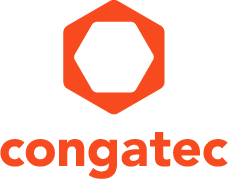 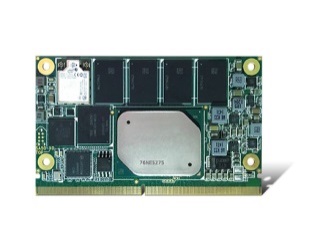 The new conga-SA5 SMARC 2.0 computer module supports USB-C for more standardized interface setupText and photograph available at: http://www.congatec.com/press 
Press release New congatec SMARC 2.0 modules support USB-Ccongatec further standardizes interface setup for SMARC 2.0Deggendorf/Nuremberg, Germany, March 14, 2017 * * * congatec – a leading technology company for embedded computer modules, single board computers and embedded design and manufacturing services – introduces new SMARC 2.0 modules supporting powerful USB-C connectivity at Embedded World (hall 1, stand 358) today. The utilization of the USB-C specification makes USB interconnects even more universally applicable, further standardizing the interface setup of SMARC 2.0 based embedded devices. System designers can use USB-C for standard peripherals from USB 3.1 to USB 1.0 and – a brand new option – for connecting displays or even the power supply to the system or peripheral devices, reducing cabling efforts to a single cable. In addition, the current data throughput of up to 5 Gigabit/s in line with the USB 3.1 specification serves as a turbo charger for data intensive applications. Based on Intel® Atom™, Celeron® or Pentium® processors (codename Apollo Lake), typical applications for SMARC 2.0 designs are handhelds and other mobile devices, in-vehicle devices and stationary embedded and IoT systems with low power and high performance demands.“By introducing this universally applicable form of plug & play functionality, congatec greatly simplifies the use of embedded technology. Fully featured USB-C jacks are still rare and present a real breakthrough for standardizing the fragmented world of cable-based external interconnects. Such standardization is very beneficial for system engineers as well as system integrators, administrators and device users. System engineers don’t need to think about the interface setup anymore. They only need to specify the number of USB-C compliant peripherals they want to interconnect and design in USB-C interfaces accordingly. And system integrators can plug their USB-C compliant peripherals in any USB jack available on the board and it works. Now, doesn’t that sound fantastic? We know that we are only at the beginning of this evolution and that 100% availability of fully featured USB-C jacks is still a vision today but imagine how easy system specifications will become once this transition is complete?”, explains Martin Danzer, Director of Product Management at congatec.The application ready best practice design-in of recent USB-C capabilities is shown on congatec’s SMARC 2.0 modules with latest Intel® Atom™, Celeron® and Pentium® processors and a suitable carrier board with one fully featured onboard USB-C jack for demonstrating the new power supply capabilities as well as the display integration.The feature set in detailcongatec initially implements USB-C on its new conga-SA5 SMARC 2.0 Computer-on-Module and the new evaluation carrier board conga-SEVAL. The comprehensive USB-C functionalities include USB 2.0, USB 3.1 Gen 1 support with data rates of up to 5 Gigabit/s and the alternate modes for Display Port 1.2 (DP-Alt) and USB Power Delivery (USB-PD) supporting a power envelope of up to 100 W. All signals are simultaneously present at the point-symmetric female USB-C connector with 24 signal pins. For the power modes, the solution supports all USB-PD modes as specified by the Universal Serial Bus Implementers Forum (USB-IF). Besides the USB 3.0 compliant mode with 5 V and 1.5 A, it can provide additional voltages of 12 V and 15 V with a maximum current of 3 A and also 20 V with 5 A maximum current. Thanks to this, USB-C becomes also a unifying power supply standard for both peripheral devices and systems. OEMs and developers can use congatec’s new SMARC module and carrier board as an application ready design-in solution for off-the-shelf evaluation of this new technology. To further simplify the development of custom specific USB-C implementations, congatec also delivers all required circuit diagrams upon request and for OEM customers only. Alternatively, OEMs can leverage congatec’s EDM services to have their specific solution designed for them to reduce in-house development efforts and time to market to a minimum. Furthermore, congatec is working on USB-C implementations on its Qseven and COM Express Computer-on-Modules, maximizing USB connectivity to data rates of up to 40 Gigabit/s via Thunderbolt 3 for powerful COM Express Type 6 designs. The new conga-SA5 with USB-C support can be ordered in the following standard configurations:For more information about the new conga-SA5 computer module visit: http://www.congatec.com/en/products/smarc/conga-sa5.html About congatec AG
Headquartered in Deggendorf, Germany, congatec AG is a leading supplier of industrial computer modules using the standard form factors COM Express, Qseven and SMARC as well as single board computers and EDM services. congatec’s products can be used in a variety of industries and applications, such as industrial automation, medical, entertainment, transportation, telecommunication, test & measurement and point-of-sale. Core knowledge and technical know-how includes unique extended BIOS features as well as comprehensive driver and board support packages. Following the design-in phase, customers are given support via extensive product lifecycle management. The company’s products are manufactured by specialist service providers in accordance with modern quality standards. Currently congatec has entities in USA, Taiwan, China, Japan and Australia as well as United Kingdom, France, and the Czech Republic. More information is available on our website at www.congatec.com or via Facebook, Twitter and YouTube.* * * Intel and Intel Atom, Celeron and Pentium are registered trademarks of Intel Corporation in the U.S. and other countries.Reader enquiries:Press contact:congatec AGSAMS Network Christian EderMichael HennenPhone: +49-991-2700-0Phone: +49-2405-4526720info@congatec.comwww.congatec.cominfo@sams-network.comwww.sams-network.comProcessorCoresIntel® Smart Cache [MB]Clock/ Burst[GHz]TDP [W]Graphics Execution UnitsIntel® Pentium® N4200421.1 / 2.5618Intel® Celeron® N3350211.1 / 2.4612Intel® Atom™ x7-E3950421.6 / 2.01218Intel® Atom™ x5-E3940421.6 / 1.8912Intel® Atom™ x5-E3930211.3 / 1.86.512